Department / Camp Name Here 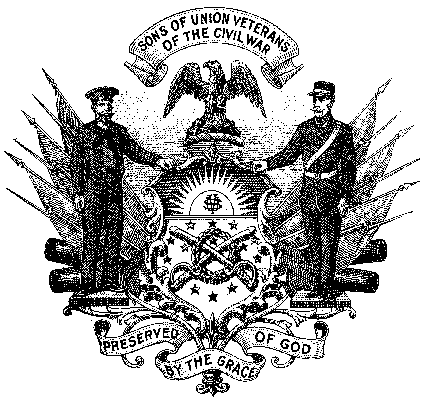 Sons of Union Veterans of the Civil War	Media AdvisoryTITLE OF THE EVENT TO BE HELDAND WHERE IT WILL OCCURWhat:	(In one brief paragraph describe the event. Here is an example):Community Rededication Ceremony for the Medford, Massachusetts Soldiers and Sailors Monument. The 130 year old Civil War monument was recently restored by the town at a cost of $20,000. Mayor John Smith and Senator Robert Jones will be in attendance.When:		(Time, DAY(S) spelled out, 	Date(s). Here is an example):11:00 AM, SATURDAY, JUNE 15, 2023Location:		(Location, Street address, Town, State, Zip. Here is an example):Medford Common, 155 Main Street, Medford, MA 02155Who:	(In one brief paragraph describe who we are. Here is an example):The Sons of Union Veterans of the Civil War is a fraternal organization dedicated to preserving the history and legacy of Union heroes who fought to preserve the country in the Civil War, 1861 - 1865. Organized in 1881 and chartered by Congress in 1954, the S.U.V.C.W. is the legal successor to the Grand Army of the Republic, the largest post-Civil War organization of Union veterans.Media contact:  	Your Full Name, Position in the organization; cell: 	xxx-xxx-xxxx email:		xxxx@xxx.com website:	IfYourCampHasOne.com 